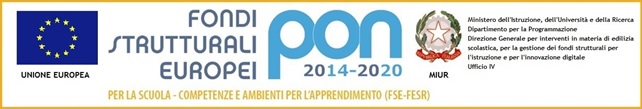 Lingua e civiltà spagnola - Pacchetto di lavoro estivo – Classe  1CL    A.S. 2017/18Obbligatorio in presenza di debito formativo o di consolidamento:Ripasso del lessico e  degli argomenti grammaticali studiati durante l’anno.► Per quanto riguarda il lessico, si raccomanda il ripasso del vocabolario contenuto nelle unità   0 - 6  del libro di testo Acción 1 .► Per quanto riguarda la grammatica e le competenze di comprensione e produzione scritta  lo   studente dovrà riguardare gli schemi grammaticali ed eseguire gli esercizi  di seguito indicati, trascrivendoli su di un quaderno:Esercizi libro di testo Accion 1Ex. n. 3 pag. 4Ex. n. 22, 23 pag. 17             Ex. n. 24, 25, 26 pag. 18Ex. n. 27, 28 pag. 19             Ex. n. 2 pag. 21Ex. n. 1, 2, 3 pag. 23 Ex. n. 16, 17 pag. 29Ex. n. 19, 20, 21 pag. 30             Ex. n. 22, 23, 24 pag. 31Ex. n. 1, 2 pag. 32             Ex. n. 21, 22 pag. 43Ex. n. 23, 24, 25 pag.44 Ex. n.  26, 27, 28 pag. 45Ex. n. 1, 2 pag. 46             Ex. n. 1 pag. 49Ex. n. 12, 13 pag. 53Ex. n. 14, 15 pag. 54Ex. n.  1 pag. 57Ex. n. 1, 2 pag. 58             Ex. n. 3 pag. 59Ex. n. 6 pag. 61             Ex. n. 13, 14 pag. 69             Ex. n.15, 16 pag. 70             Ex. n.17, 18 pag. 71             Ex. n. 1 pag. 72              Ex. n.13, 14 pag. 81ESERCIZIARIO (incluso nel libro di testo)             Ex. n. 8 pag. 2              Ex. n.11, 12, 13 pag. 3             Ex. n. 14 , 15, 16 pag. 4Ex. n. 2 pag. 5Ex. n. 5 pag. 8Ex. n. 6, 7, 8, 9, 10 pag. 9Ex. n. 11, 12, 13, 14 pag. 10             Ex. n. 4 pag. 11Ex. n. 5, 6, 7 pag.12Ex. n.1 pag. 13Ex. n. 8 pag. 14             Ex. n. 9, 10, 11, 12 pag.15Ex. n. 13, 14, 15, 16 pag. 16Ex. n. 2, 4 pag. 17 Ex. n. 5, 6, 7, 8 pag. 18             Ex. n. 1, 2 pag. 19Ex. n. 8, 9, 10  pag. 21Ex. n. 11, 12, 13, 14  pag.  22Ex. n. 1, 2, 3 pag.23Ex. n. 4, 5, 6, 7 pag. 24             Ex. n. 4, 5  pag. 26Ex. n. 6, 7, 8, 9  pag. 27             Ex. n. 10, 11, 12, 13 pag. 28             Ex. n. 1 pag. 29             Ex. n. 5, 6, 7 pag. 30             Ex. n. 4 pag. 32             Ex. n. 8, 9 pag. 33             Ex. n.11, 12, 13 pag. 34             Ex. n. 4 pag. 35Letture dal  sito ufficiale dell’Istituto Cervantes:  https://cvc.cervantes.es/aula/lecturas/inicial/   Doce a las doce; Gente que lee; El delfín; El hombre del bar; El misterio de la llave.► Si raccomanda di prestare particolare attenzione alle coniugazioni dei verbi regolari e irregolari    e alle strutture contrastive studiate. Busto Arsizio  30/05/2018   LA DOCENTE						                I RAPPRESENTANTI_______________________________	                            ____________________________________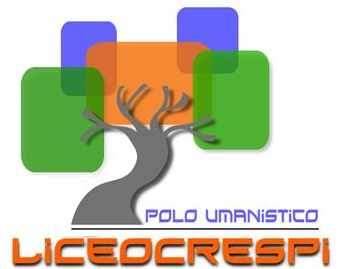 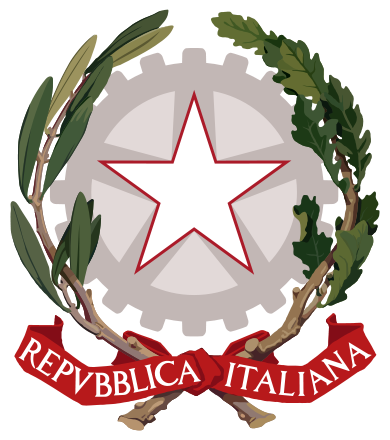 ISTITUTO DI ISTRUZIONE SECONDARIA  “DANIELE CRESPI”Liceo Internazionale Classico e  Linguistico VAPC02701RLiceo delle Scienze Umane VAPM027011Via G. Carducci 4 – 21052 BUSTO ARSIZIO (VA)Tel. 0331 633256 - Fax 0331 674770www.liceocrespi.gov.it    E-mail:  lccrespi@tin.itC.F. 81009350125 – Cod.Min. VAIS02700D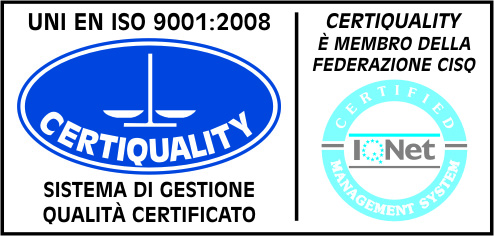 CertINT® 2012